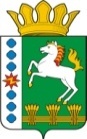 КОНТРОЛЬНО-СЧЕТНЫЙ ОРГАН ШАРЫПОВСКОГО РАЙОНАКрасноярского краяЗаключениена проект постановления администрации Шарыповского района «О внесении изменений в постановление администрации Шарыповского района от 30.10.2013 № 838-п «Об утверждении  муниципальной программы Шарыповского района «Управление муниципальными финансами  Шарыповского района» (от 31.01.2014 № 36-п, от 28.10.2014 № 841-п, от 30.12.2014 № 1051-п, от 01.12.2015 № 663-п, от 03.03.2016 № 108-п, от 28.11.2016 № 519-п, от 25.10.2017 № 667-п)21 декабря 2017 год 								№ 176Настоящее экспертное заключение подготовлено Контрольно – счетным органом Шарыповского района на основании ст. 157 Бюджетного  кодекса Российской Федерации, ст. 9 Федерального закона от 07.02.2011 № 6-ФЗ «Об общих принципах организации и деятельности контрольно – счетных органов субъектов Российской Федерации и муниципальных образований», ст. 15 Решения Шарыповского районного Совета депутатов от 20.09.2012 № 31/289р «О внесении изменений и дополнений в Решение Шарыповского районного Совета депутатов от 21.06.2012 № 28/272р «О создании Контрольно – счетного органа Шарыповского района» (от 20.03.2014 № 46/536р, от 25.09.2014 № 51/573р, от 26.02.2015 № 56/671р) в соответствии со стандартом организации деятельности Контрольно-счетного органа Шарыповского района СОД 2 «Организация, проведение и оформление результатов финансово-экономической экспертизы проектов Решений Шарыповского районного Совета депутатов и нормативно-правовых актов по бюджетно-финансовым вопросам и вопросам использования муниципального имущества и проектов муниципальных программ» утвержденного приказом Контрольно-счетного органа Шарыповского района от 16.12.2013 № 29.Представленный на экспертизу проект постановления администрации Шарыповского района «О внесении изменений в постановление администрации Шарыповского района от 30.10.2013 № 838-п «Об утверждении  муниципальной программы Шарыповского района «Управление муниципальными финансами  Шарыповского района»  (от 31.01.2014 № 36-п, от 28.10.2014 № 841-п, от 30.12.2014 № 1051-п, от 01.12.2015 № 663-п, от 03.03.2016 № 108-п, от 28.11.2016 № 519-п, от 25.10.2017 № 667-п) направлен в Контрольно – счетный орган Шарыповского района 21 декабря 2017 года. Разработчиком данного проекта Программы является  Финансово – экономическое управление администрации  Шарыповского района.Основанием для разработки муниципальной программы является:- статья 179 Бюджетного кодекса Российской Федерации;- постановление администрации Шарыповского района от 30.07.2013 № 540-п «Об утверждении Порядка принятия решений о разработке  муниципальных программ Шарыповского района, их формировании и реализации» (в ред. от 29.06.2015 № 407-п);- распоряжение администрации Шарыповского района от 02.08.2013  № 258-р «Об утверждении перечня муниципальных программ Шарыповского района» (в ред. от 29.07.2014 № 293а-р).Исполнитель Программы  Финансово – экономическое управление администрации  Шарыповского района.Соисполнитель Программы администрация Шарыповского района.Подпрограммы:Создание условий для эффективного и ответственного управления муниципальными финансами, повышения устойчивости бюджетов поселений Шарыповского района.Организация и ведение бухгалтерского, бюджетного и налогового учетов и формирование отчетности централизованной бухгалтерией.Обеспечение реализации муниципальной программы и прочие мероприятия.Целью Программы является обеспечение долгосрочной сбалансированности и устойчивости бюджетов поселений Шарыповского района, повышение качества и прозрачности управления муниципальными финансами.Мероприятие проведено 21 декабря 2017 года.В ходе подготовки заключения Контрольно – счетным органом Шарыповского района были проанализированы следующие материалы:- проект постановления администрации Шарыповского района «О внесении изменений в постановление администрации Шарыповского района от 30.10.2013 № 838-п «Об утверждении  муниципальной программы Шарыповского района «Управление муниципальными финансами  Шарыповского района»  (от 31.01.2014 № 36-п, от 28.10.2014 № 841-п, от 30.12.2014 № 1051-п, от 01.12.2015 № 663-п, от 03.03.201 № 108-п, от 28.11.2017 № 519-п, от 25.10.2017 № 667-п);- проект паспорта муниципальной программы «Управление муниципальными финансами  Шарыповского района».Рассмотрев представленные материалы к проекту муниципальной программы «Управление муниципальными финансами  Шарыповского района»  установлено следующее:В представленных на экспертизу материалах в пояснительной записке отсутствует финансово – экономическое обоснование с необходимостью внесения изменений в муниципальную программу и необходимости принятия проекта Постановления муниципальной программы «Управление муниципальными финансами  Шарыповского района».В соответствии с проектом паспорта Программы происходит изменение по строке (пункту) «Ресурсное обеспечение муниципальной программы».После внесения изменений строка  будет читаться:Увеличение бюджетных ассигнований по муниципальной программе в 2017 году за счет средств районного бюджета составило в сумме 989 710,93 руб. (0,36%).Вносятся изменения в подпрограмму 1 «Создание условий для эффективного и ответственного управления муниципальными финансами, повышения устойчивости бюджетов поселений Шарыповского района» по строке «Объемы и источники финансирования подпрограммы».После внесения изменений строка  будет читаться:По подпрограмме 1 увеличены бюджетные ассигнования в 2017 году за счет средств районного бюджета в сумме 1 301 100,00 руб. (1,32%) по мероприятию «Предоставление межбюджетных трансфертов для регулирования сбалансированности бюджетов поселений при осуществлении полномочий по решению вопросов местного значения».Вносятся изменения в подпрограмму 2 «Организация и ведение бухгалтерского, бюджетного и налогового учетов и формирование отчетности централизованной бухгалтерией» по строке «Объемы и источники финансирования подпрограммы».После внесения изменений строка  будет читаться:По подпрограмме 2 уменьшены бюджетные ассигнования в 2017 году за счет средств районного бюджета в сумме 257 742,69 руб. (0,69%) по мероприятию «Руководство и управление в сфере установленных функций и полномочий, осуществляемых казенными учреждениями» за счет экономии бюджетных средств по закупкам товаров, работ, услуг.Вносятся изменения в подпрограмму 3 «Обеспечение реализации муниципальной программы и прочие мероприятия» по строке «Объемы и источники финансирования подпрограммы».После внесения изменений строка  будет читаться:По подпрограмме 3 уменьшены бюджетные ассигнования в 2017 году за счет средств районного бюджета в сумме 53 646,38 руб. (0,23%) по мероприятию «Руководство и управление в сфере установленных функций». На основании выше изложенного Контрольно – счетный орган Шарыповского района предлагает Администрации Шарыповского района утвердить изменения, вносимые в проект Постановления администрации Шарыповского района «О внесении изменений в постановление администрации Шарыповского района от 30.10.2013 № 838-п «Об утверждении  муниципальной программы Шарыповского района «Управление муниципальными финансами  Шарыповского района»  (от 31.01.2014 № 36-п, от 28.10.2014 № 841-п, от 30.12.2014 № 1051-п, от 01.12.2015 № 663-п, от 03.03.201 № 108-п, от 28.11.2017 № 519-п, от 25.10.2017 № 667-п).Председатель Контрольно – счетного органа			                      			Г.В. СавчукРесурсное обеспечение муниципальной программыПредыдущая редакцияПредлагаемая редакция (проект Постановления)Ресурсное обеспечение муниципальной программыОбщий объем бюджетных ассигнований на реализацию муниципальной программы составляет 352 447 955,24 руб., в том числе:Объем финансирования по годам реализации муниципальной программы:2014 год – 62 158 900,00 руб.;2015 год – 68 437 050,24 руб.;2016 год – 62 118 800,00 руб.;2017 год – 56 057 465,00 руб.;2018 год – 51 396 970,00 руб.;2019 год – 52 278 770,00 руб.За счет средств краевого бюджета в сумме 71 683 132,00 руб., из них:2014 год – 9 465 800,00 руб.;2015 год – 15 841 932,00 руб.;2016 год – 20 407 500,00 руб.;2017 год – 16 907 300,00 руб.;2018 год – 4 530 300,00 руб.;2019 год – 4 530 300,00 руб.За счет средств районного бюджета в сумме 277 322 173,42  руб., из них:2014 год – 50 782 700,00 руб.;2015 год – 51 062 868,42 руб.;2016 год – 41 711 300,00 руб.;2017 год – 39 150 165,00 руб.;2018 год – 46 866 670,00 руб.;2019 год – 47 748 470,00 руб.За счет средств внебюджетных источников  3 442 649,82 руб., из них:2014 год – 1 910 400,00 руб.;2015 год – 1 532 249,82 руб.;2016 год – 0,00 руб.;2017 год – 0,00 руб.;2018 год – 0,00 руб.;2019 год – 0,00 руб.Общий объем бюджетных ассигнований на реализацию муниципальной программы составляет 353 437 666,17 руб., в том числе:Объем финансирования по годам реализации муниципальной программы:2014 год – 62 158 900,00 руб.;2015 год – 68 437 050,24 руб.;2016 год – 62 118 800,00 руб.;2017 год – 57 047 175,93 руб.;2018 год – 51 396 970,00 руб.;2019 год – 52 278 770,00 руб.За счет средств краевого бюджета в сумме 71 683 132,00 руб., из них:2014 год – 9 465 800,00 руб.;2015 год – 15 841 932,00 руб.;2016 год – 20 407 500,00 руб.;2017 год – 16 907 300,00 руб.;2018 год – 4 530 300,00 руб.;2019 год – 4 530 300,00 руб.За счет средств районного бюджета в сумме 278 311 884,35  руб., из них:2014 год – 50 782 700,00 руб.;2015 год – 51 062 868,42 руб.;2016 год – 41 711 300,00 руб.;2017 год – 40 139 875,93 руб.;2018 год – 46 866 670,00 руб.;2019 год – 47 748 470,00 руб.За счет средств внебюджетных источников  3 442 649,82 руб., из них:2014 год – 1 910 400,00 руб.;2015 год – 1 532 249,82 руб.;2016 год – 0,00 руб.;2017 год – 0,00 руб.;2018 год – 0,00 руб.;2019 год – 0,00 руб.Объемы и источники финансирования подпрограммыПредыдущая редакцияПредлагаемая редакция (проект Постановления)Объемы и источники финансирования подпрограммыОбщий объем бюджетных ассигнований на реализацию подпрограммы составляет 98 866 205,00 руб., в том числе:Объем финансирования по годам реализации подпрограммы:2017 год – 35 768 465,00 руб.;2018 год – 31 107 970,00 руб.;2019 год – 31 989 770,00 руб.За счет средств краевого бюджета в сумме 25 967 900,00 руб., из них:2017 год – 16 907 300,00 руб.;2018 год – 4 530 300,00 руб.;2019 год – 4 530 300,00 руб.За счет средств районного бюджета в сумме 72 898 305,00 руб., из них:2017 год – 18 861 165,00 руб.;2018 год – 26 577 670,00 руб.;2019 год – 27 459 470,00 руб.Общий объем бюджетных ассигнований на реализацию подпрограммы составляет 100 167 305,00 руб., в том числе:Объем финансирования по годам реализации подпрограммы:2017 год – 37 069 565,00 руб.;2018 год – 31 107 970,00 руб.;2019 год – 31 989 770,00 руб.За счет средств краевого бюджета в сумме 25 967 900,00 руб., из них:2017 год – 16 907 300,00 руб.;2018 год – 4 530 300,00 руб.;2019 год – 4 530 300,00 руб.За счет средств районного бюджета в сумме 74 199 405,00 руб., из них:2017 год – 20 162 265,00 руб.;2018 год – 26 577 670,00 руб.;2019 год – 27 459 470,00 руб.Объемы и источники финансирования подпрограммыПредыдущая редакцияПредлагаемая редакция (проект Постановления)Объемы и источники финансирования подпрограммыОбщий объем бюджетных ассигнований на реализацию подпрограммы за счет средств районного бюджета составляет 37 297 800,00 руб., в том числе:2017 год – 12 432 600,00 руб.;2018 год – 12 432 600,00 руб.;2019 год – 12 432 600,00 руб.Общий объем бюджетных ассигнований на реализацию подпрограммы за счет средств районного бюджета составляет 37 040 057,31 руб., в том числе:2017 год – 12 174 857,31 руб.;2018 год – 12 432 600,00 руб.;2019 год – 12 432 600,00 руб.Объемы и источники финансирования подпрограммыПредыдущая редакцияПредлагаемая редакция (проект Постановления)Объемы и источники финансирования подпрограммыОбщий объем бюджетных ассигнований на реализацию подпрограммы за счет средств районного бюджета составляет 23 569 200,00 руб., в том числе:2017 год – 7 856 400,00 руб.;2018 год – 7 856 400,00 руб.;2019 год – 7 856 400,00 руб.Общий объем бюджетных ассигнований на реализацию подпрограммы за счет средств районного бюджета составляет 23 515 553,62 руб., в том числе:2017 год – 7 802 753,62 руб.;2018 год – 7 856 400,00 руб.;2019 год – 7 856 400,00 руб.